	NOVEMBER 2023	SUNDAYMONDAYTUESDAYWEDNESDAYTHURSDAYFRIDAYSATURDAYNOTES: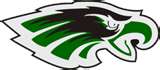  University Application Workshop – November 6 in the CafeteriaCollege Application Workshop – November 13 in the LibraryFull Disclosure for Grade 11s and Grade 12s – December 1, 2023Pay School Fees Online https://bhncdsb.schoolcashonline.com                                      Remember to register for convenient online payments for field trips, extra-curricular fees, course enhancement fees, etc.NOTES: University Application Workshop – November 6 in the CafeteriaCollege Application Workshop – November 13 in the LibraryFull Disclosure for Grade 11s and Grade 12s – December 1, 2023Pay School Fees Online https://bhncdsb.schoolcashonline.com                                      Remember to register for convenient online payments for field trips, extra-curricular fees, course enhancement fees, etc.NOTES: University Application Workshop – November 6 in the CafeteriaCollege Application Workshop – November 13 in the LibraryFull Disclosure for Grade 11s and Grade 12s – December 1, 2023Pay School Fees Online https://bhncdsb.schoolcashonline.com                                      Remember to register for convenient online payments for field trips, extra-curricular fees, course enhancement fees, etc.1                   	All Saints’ DayTake Our Kids to Work2	All Souls’ Day34SJC Harvest Homecoming Elimination Draw6:00pm5Daylight Savings Ends6     	                  Per 2 University Application Workshop [Cafeteria]NTS Rehearsal3-6pm (Tentative)7                          7:00 pm Academic Awards Ceremony (Gymnasium)#1 Dress Uniform Compulsory: Dress Shirt/Vest/Tie8                             	Remembrance Day Service[Schedule #2 -Gymnasium]#1 Dress Uniform Compulsory: Dress Shirt/Vest/Tie9                                 Gr. 10 Hospitality Class - Bake Sale[jr & sr lunch]Nutrition Exemption10                  11Remembrance Day1213                  	 Per 1 - College Application Workshop [Library]NTS Rehearsal3-6pm (Tentative)6:00 pm  School Council14                      	World Diabetes Day[Blue Socks]15                          	16                 	 Angel Campaign Kick –Off Prayer Service / Collection #1 [Gymnasium]17                     PA DAY	181920NTS Rehearsal3-6pm (Tentative)21	 Per 1 Gr. 10 Vocation Day [Cafeteria]2223Gr. 9 Visual Art Trip [9am – 7:30pm]24Mid-Term Report Cards EmailedAngel Campaign Collection #1 EndsSemi-Formal2526First Sunday of Advent27Angel Campaign Collection #2 StartsNTS Rehearsal3-6pm (Tentative)2829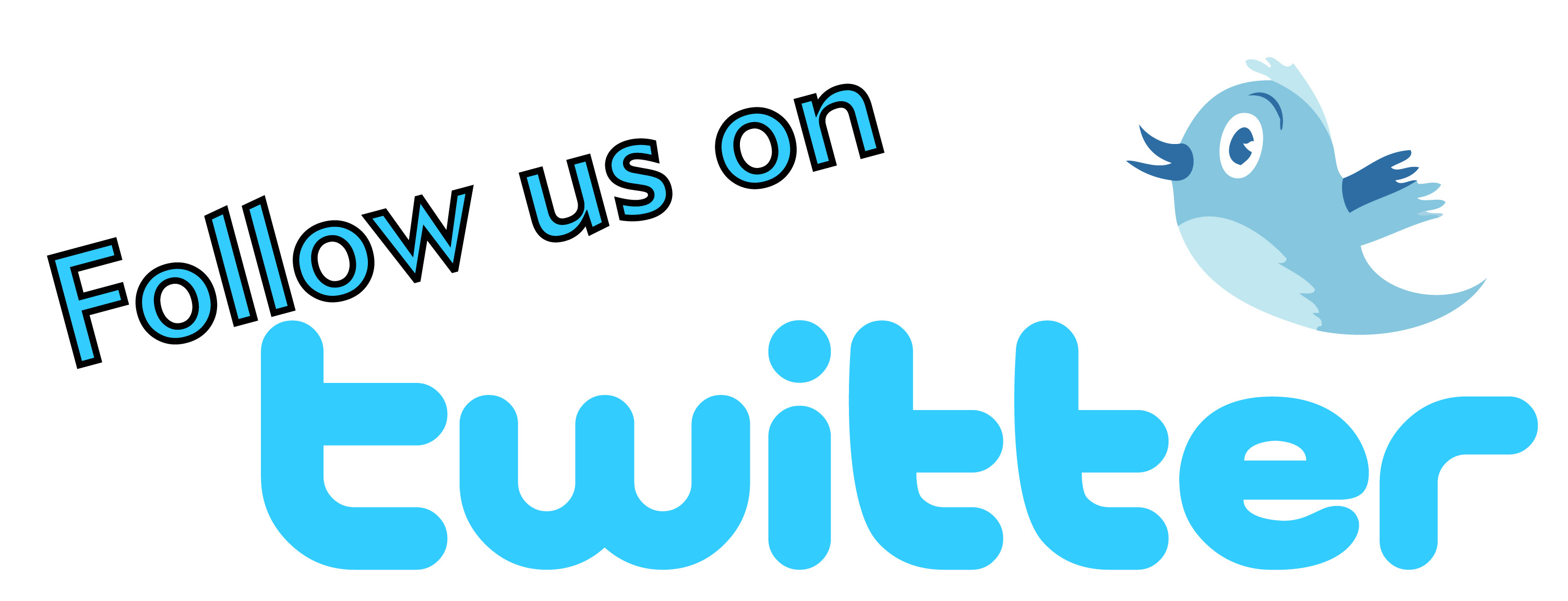  30Gr. 11 Art & Photography Trip [9am – 7:30pm]@sjceagles ~ Get updates, student accomplishment news, dress down day notifications, and much, much     more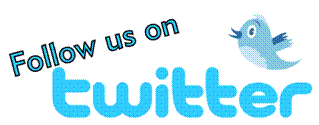 STUDENTS ABSENT FROM SCHOOL, PLEASE CALL THE ATTENDANCE OFFICE                                                    519 -759-2318, x 15221@sjceagles ~ Get updates, student accomplishment news, dress down day notifications, and much, much     moreSTUDENTS ABSENT FROM SCHOOL, PLEASE CALL THE ATTENDANCE OFFICE                                                    519 -759-2318, x 15221